The 13th ICEEE-2022 OnlineInternational Annual Conference on“Global Environmental Development & Sustainability: Research, Engineering & Management”TITLETITLETITLETITLEAuthor’s NAME1Author’s NAME1Author’s NAME1Author’s NAME1Workplace, city, country, e-mail, telephoneWorkplace, city, country, e-mail, telephoneWorkplace, city, country, e-mail, telephoneWorkplace, city, country, e-mail, telephoneAbstract Concise and factual. It should state briefly the purpose of the research, the principal results and major conclusions.  100 to 300 words; No figures; Avoid numerical referencesSub-sections if needed. The abstract should be written in English; Font: Times New Roman, Size: 10, Alignment: JustifiedAbstract Concise and factual. It should state briefly the purpose of the research, the principal results and major conclusions.  100 to 300 words; No figures; Avoid numerical referencesSub-sections if needed. The abstract should be written in English; Font: Times New Roman, Size: 10, Alignment: JustifiedAbstract Concise and factual. It should state briefly the purpose of the research, the principal results and major conclusions.  100 to 300 words; No figures; Avoid numerical referencesSub-sections if needed. The abstract should be written in English; Font: Times New Roman, Size: 10, Alignment: JustifiedAbstract Concise and factual. It should state briefly the purpose of the research, the principal results and major conclusions.  100 to 300 words; No figures; Avoid numerical referencesSub-sections if needed. The abstract should be written in English; Font: Times New Roman, Size: 10, Alignment: JustifiedKeywords: not more 6 wordsKeywords: not more 6 wordsKeywords: not more 6 wordsKeywords: not more 6 wordsBiographyPhotoNot more 100 workNot more 100 workNot more 100 work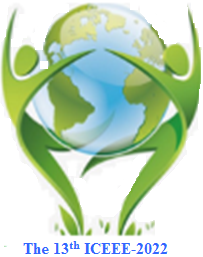 